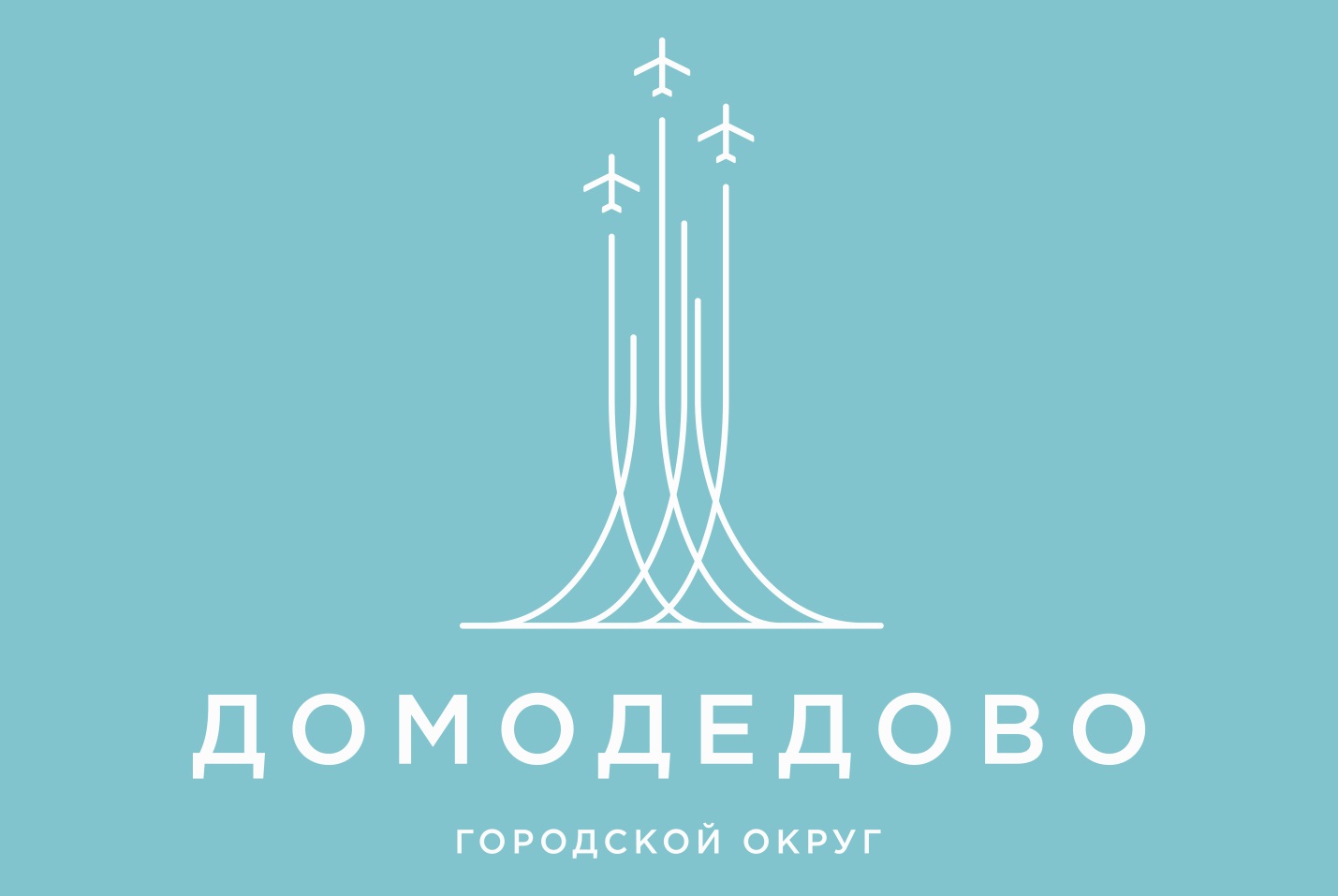 Председатель Счетной палаты городского округа Домодедово принял участие в открытом заседании Совета депутатов городского округа Домодедово, состоявшемся 16 мая 2024 года.На заседании Совета депутатов рассматривались следующие вопросы:О внесении изменений и дополнений в решение Совета депутатов городского округа Домодедово от 25.12.2023 №1-41392 «О бюджете городского округа Домодедово на 2024 год и плановый период 2025 и 2026 годов».Об отчете об исполнении бюджета городского округа Домодедово за 2023 год.Об утверждении Положения о порядке проведения конкурса по отбору кандидатур на должность Главы городского округа Домодедово Московской области.Об объявлении конкурса по отбору кандидатур на должность Главы городского округа Домодедово Московской области.О назначении членов конкурсной комиссии городского округа Домодедово Московской области для проведения конкурса по отбору кандидатур на должность Главы городского округа Домодедово Московской области.О внесении изменений и дополнений в Устав городского округа Домодедово Московской области.